Mr. Bryant
Heritage High School
Mathematics III Syllabus and Class Outline 2014-2015Introduction: 	Hello, and welcome to Math III. I am very excited to have you in my classroom this semester. I hope this class will be both enjoyable and a positive experience for you, however it will challenge you on many levels. I will challenge you to use techniques from previous courses as well pushing you to understand situations and solve problems in a mathematical context. When you leave this course, you will have the knowledge and techniques to move on to more advanced mathematics and solve real world problems. 	Now to introduce myself; I was raised in a small town of about 3200 people called Sullivan, Illinois. Once I graduated from my 350 student high school I moved on to attend Eastern Illinois University in Charleston, Illinois. I graduated with a Bachelor’s Degree in Mathematics with a minor in Physics while receiving my Professional Educator License. After graduating I almost immediately moved down here to look for jobs with wife as well as be closer to some of my family that moved down here. I love the area and am so excited to be teaching at a school as passionate about student learning as I am. I can’t wait to teach you and learn from you as the semester progresses. Course Overview: 	This semester we will be expanding on your previous knowledge of functions and equations as well as introducing new topics. The following topics are our main focus for this course and should help you know what to expect as the semester progresses: Normal Distribution and Expected Value Systems of Linear Equations and inequalities Geometric and Arithmetic Sequences Geometric Modeling Proofs Modeling Polynomials and Degree Polynomial Operations (Addition, Subtraction, Multiplication, Division) . FactoringComplex NumbersInverse FunctionsExponential and Logarithmic Functions Inscribed and Circumscribed figuresEquations of CirclesTrigonometric Functions Materials: 	I will provide you with materials for classroom purposes throughout the semester, however not everything will be provided. The following materials will not be provided to you and are recommended for this class as their use will be commonplace: PencilsLoose-leaf paper (lined)Three-ring binder for organizational purposes Class notebook and folder Calculator (A graphing calculator is not necessary for in class work as they will be provided) Course Timeline: 	At the beginning of every unit I will post a copy of the empty notes packet and homework packet on my website mradambryant.weebly.com. I will also post a unit outline which has the days listed, activities each day, and due dates for the assignments. I will also have a “Week at a Glance” posted on the whiteboard in my room that will include lesson topics and homework titles. If you even miss class or are in need of any assignments or paper for any reason your best bet would be to go to my website and download it or just come to me outside of class and I will give it to you.Grading Criteria: 	Major Assessment 50% Minor Assessment 35% Homework 15% TOTAL 100% Late Work, Re-test, Quiz Replacement: 	Unexcused work turned in after the due date will be considered late. Any late work that is turned in before the Unit Test will be given 70% credit. Any late work turned in after the Unit Test but before Quarter Deadline for Make-Up Work will be given 50% credit.
	When I return tests I will often schedule an after school session to go over the test. If you are not satisfied with your performance you will be able to complete a re-test if you have your homework turned in for that unit as well as come to me for help outside of husky help. When I pass back the tests, I will immediately announce and write the re-test date on the board. This is the only time you can take the re-test. If that date is not possible, come see me and we will discuss the conflict. Lastly, if you receive a poor grade on a quiz, but receive a better grade on that unit’s test, the test grade will replace the poor quiz grade in the gradebook. Expectations: 	In my classroom, while I have a lot of expectations, they all branch out from a one main idea, respect. I expect you to be respectful of me by: Listening and remaining quiet while I talk Bringing materials to class and treating my provided materials with respect Raising your hand if you have a question Having your homework out to check and working on the bell-ringer as soon as you sit down for class. If I pass by you to check homework and you don’t have it out, it will be counted as late. I expect you to be respectful of the school by: Not bringing food or drinks into the classroom Cleaning up your own messes (such as paper scraps) I expect you to be respectful of others by: Not getting up or leaving the room without permission Staying on task during group activities Respecting others’ boundaries, personal space, and opinionsSitting in your assigned seat Lastly, I expect you to be respectful of yourself by: Not cheating, lying, or stealingArranging a time to meet with me if you want or need extra help (My door is always open)Taking notes in class Accreditation: Heritage High School is undergoing accreditation this year and we are seeking 100% parent and student involvement. Please take a few minutes to complete this survey
Parent link
http://www.advanc-ed.org/survey/public/1475743 Student link http://www.advanc-ed.org/survey/public/0953662 Internet Safety: In accordance with Board Policy 2313/3013/4013 and the 21st Century Act (Public Law No: 110:385, Oct. 10, 2008) all students will be trained annually in Internet safety. School districts are required to educate students about: Appropriate online behavior, including interacting with other individuals on social networking websites and in chat rooms. Cyber bullying awareness and response. 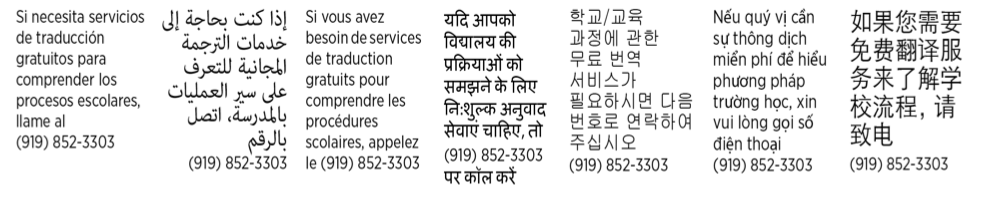 ------------------------------------------------------------------------------------------------------------------------------------------------------------Your signature below means that you have seen the letter and class outline, read it with your student, and understand the contents. This is one of your student’s first homework assignments, so please cut this half of the paper out of the class outline and have it to me by Wednesday January 28th. Additionally, I ask that you give my your preferred email and phone number so that I can contact you in case the need arises. Parent Name___________________________________
Parent Signature ___________________________________ Date _______________ Parent Preferred Email: ___________________________	Parent Preferred Phone Number: ____________________Student Name ___________________________________
Student Signature ___________________________________ Date _______________ Is there anything else I should know about your student that would help me in teaching him/her this semester?